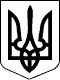 121 СЕСІЯ ЩАСЛИВЦЕВСЬКОЇ СІЛЬСЬКОЇ РАДИ7 СКЛИКАННЯРІШЕННЯ25.06.2020 р.                                      № 2349с. ЩасливцевеПро внесення змін           Згідно заяв громадян України та надані документи, керуючись ст. ст. 12, 118, 121 Земельного кодексу України та ст. 26 Закону України «Про місцеве самоврядування в Україні» сесія сільської радиВИРІШИЛА:1.  Внести зміни до п. 18  рішення 7 сесії Щасливцевської сільської ради 7 скликання № 98 від 29.01.2016р.,  а саме:  слова «с. Генічеська Гірка, вул. Лазурна, 51» замінити на слова «с. Генічеська Гірка, вул. Молодіжна, ***».2. Внести зміни до п. 19  рішення 115 сесії Щасливцевської сільської ради 7 скликання № 2236 від 24.04.2020р.,  а саме:  слова «с. Щасливцеве, вул. Меліораторів, 6» замінити на слова «с. Генічеська Гірка, вул. Меліораторів, ***».3. Контроль за виконанням цього рішення покласти на постійну комісію Щасливцевської сільської ради з питань регулювання земельних відносин та охорони навколишнього середовища.Сільський голова                                                                     В.ПЛОХУШКО